Тридцать восьмое  заседание четвертого  созыва                                                           РЕШЕНИЕ 31 августа 2020 года №161О внесении изменений в Регламент Совета сельского поселения Мурсалимкинский сельсовет муниципального района Салаватский районРуководствуясь Федеральным законом от 6 октября 2003 года № 131-ФЗ «Об общих принципах организации местного самоуправления в Российской Федерации», Законом Республики Башкортостан «О старостах сельских населенных пунктов в Республике Башкортостан»,  Уставом сельского поселения Мурсалимкинский сельсовет муниципального района Салаватский район Республики Башкортостан, в целях обеспечения участия населения муниципального образования в осуществлении местного самоуправления сельского поселения Мурсалимкинский сельсовет муниципального района Салаватский район Республики БашкортостанРЕШИЛ:1. Внести в Регламент Совета сельского поселения Мурсалимкинский сельсовет муниципального района Салаватский район Республики Башкортостан, утвержденный решением Совета сельского поселения Мурсалимкинский сельсовет муниципального района Салаватский район Республики Башкортостан от 06.10.2016 года №18, изменения согласно приложению к настоящему Решению.2. Опубликовать настоящее Решение в здании администрации сельского поселения и на официальном сайте сельского поселения: mursalimkino.su.3. Настоящее Решение вступает в силу после его официального опубликования. Заместитель Председателя СоветаСельского поселения Мурсалимкинский сельсоветМуниципального районаСалаватский районРеспублики Башкортостан                                                      А.А. НурыеваПриложениек решению Совета сельского поселения от 31.08.2020 года №161Изменения, вносимые в Регламент Совета сельского поселения Мурсалимкинский сельсовет муниципального района Салаватский район Республики Башкортостан1. Статью 27 «Порядок проведения заседаний Совета» дополнить новым пунктом  следующего содержания: «На заседание Совета вправе принимать участие старосты населенных пунктов сельского поселения Мурсалимкинский сельсовет муниципального района Салаватский район  Республики Башкортостан с правом совещательного голоса.»2. Статью 48 «Порядок проведения заседаний постоянных комиссий Совета» дополнить новым пунктом следующего содержания: «В работе комиссий вправе принимать участие старосты населенных пунктов сельского поселения Мурсалимкинский сельсовет муниципального района Салаватский район  Республики Башкортостан с правом совещательного голоса.».БАШКОРТОСТАН РЕСПУБЛИКАҺЫСАЛАУАТ РАЙОНЫ МУНИЦИПАЛЬ РАЙОНЫНЫҢМӨРСӘЛИМ АУЫЛ СОВЕТЫ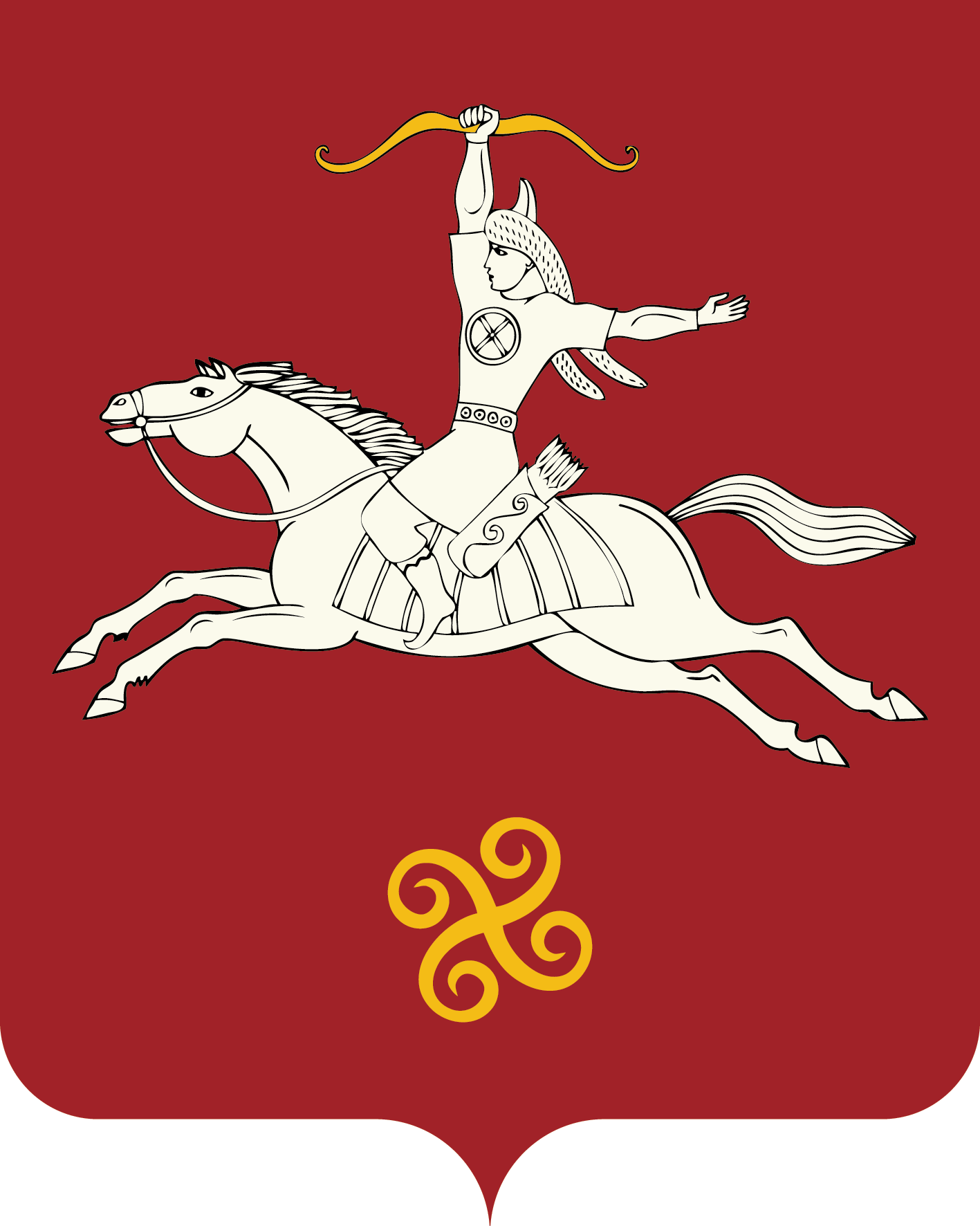 РЕСПУБЛИКА БАШКОРТОСТАНСОВЕТ СЕЛЬСКОГО ПОСЕЛЕНИЯ МУРСАЛИМКИНСКИЙ СЕЛЬСОВЕТМУНИЦИПАЛЬНОГО РАЙОНАСАЛАВАТСКИЙ РАЙОН Төзөлөш урамы, 15 йорт, Мөрсәлим ауылы, 452485тел. (34777) 2-43-32, 2-43-65              ул. Строительная , д 15 ,           с. Мурсалимкино,  452485  тел. (34777) 2-43-32, 2-43-65